Результаты проведения проверкипо вопросу приемки после проведения капитального ремонтаМКД № 13 по ул. Газина  г. ЛипецкаВ МКД № 13 по ул. Газина г. Липецка проведен капитальный ремонт кровли, фасада, ремонта фундамента, подвального помещения, систем электроснабжения, теплоснабжения, холодного водоснабжения, водоотведения.Заказчик работ: Фонд капитального ремонта общего имущества многоквартирных домов Липецкой области.Исполнитель работ: ООО «ТЕХНОЛОГИИ СТРОИТЕЛЬСТВА».При обследовании дома № 13 по ул. Газина  г. Липецка нарушений действующих требований по проведению капитального ремонта обследуемого дома не выявлено.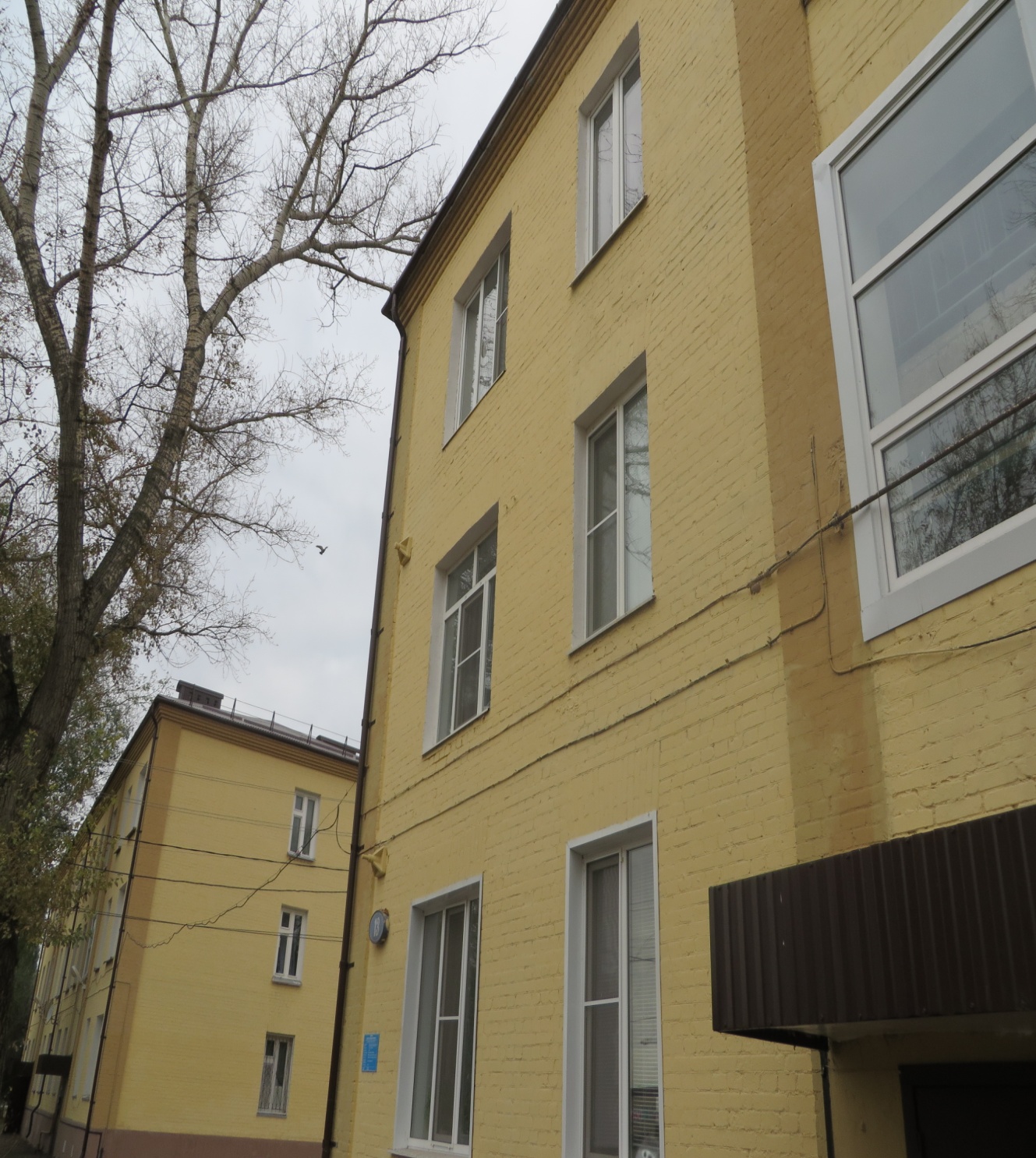 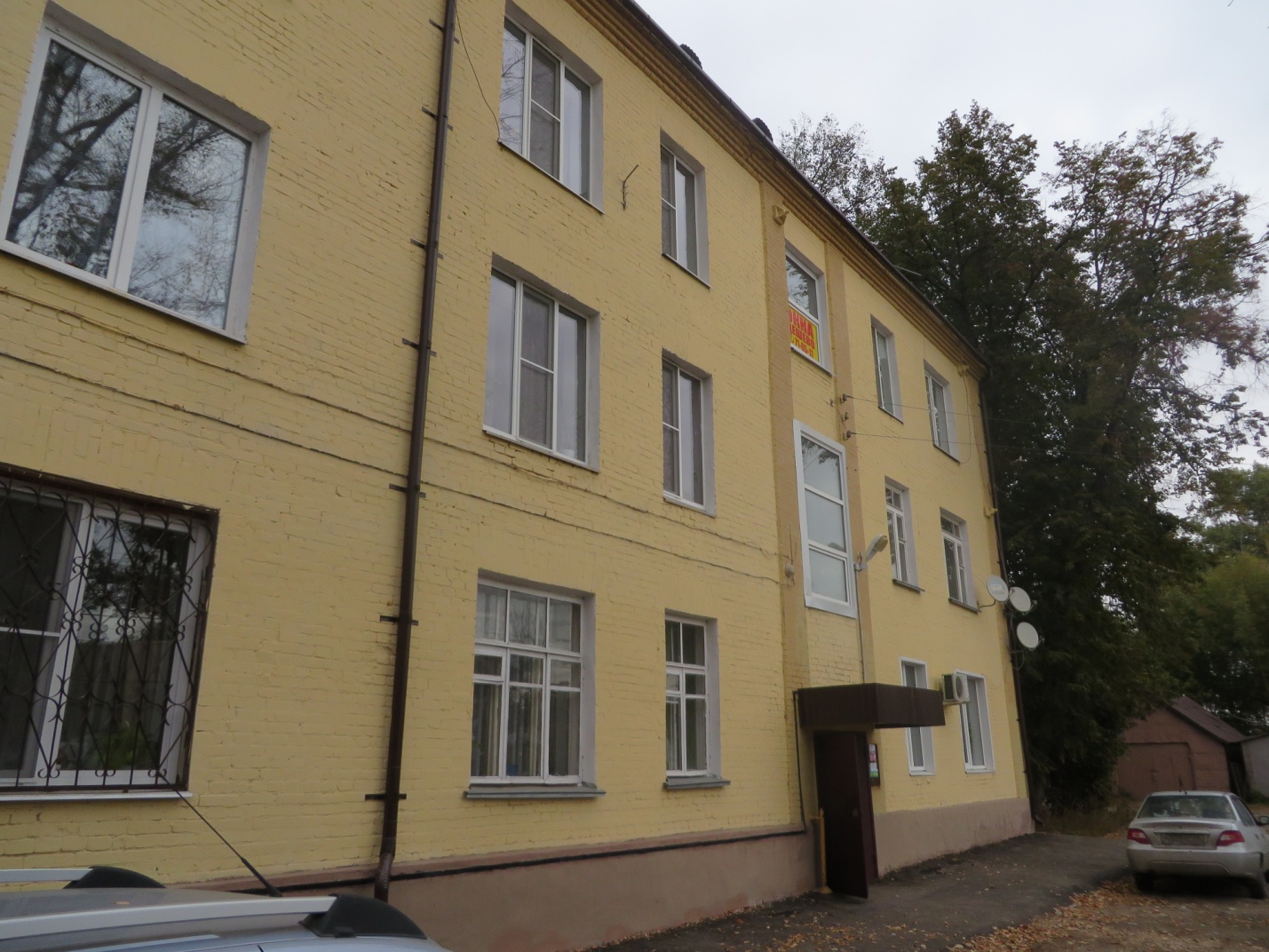 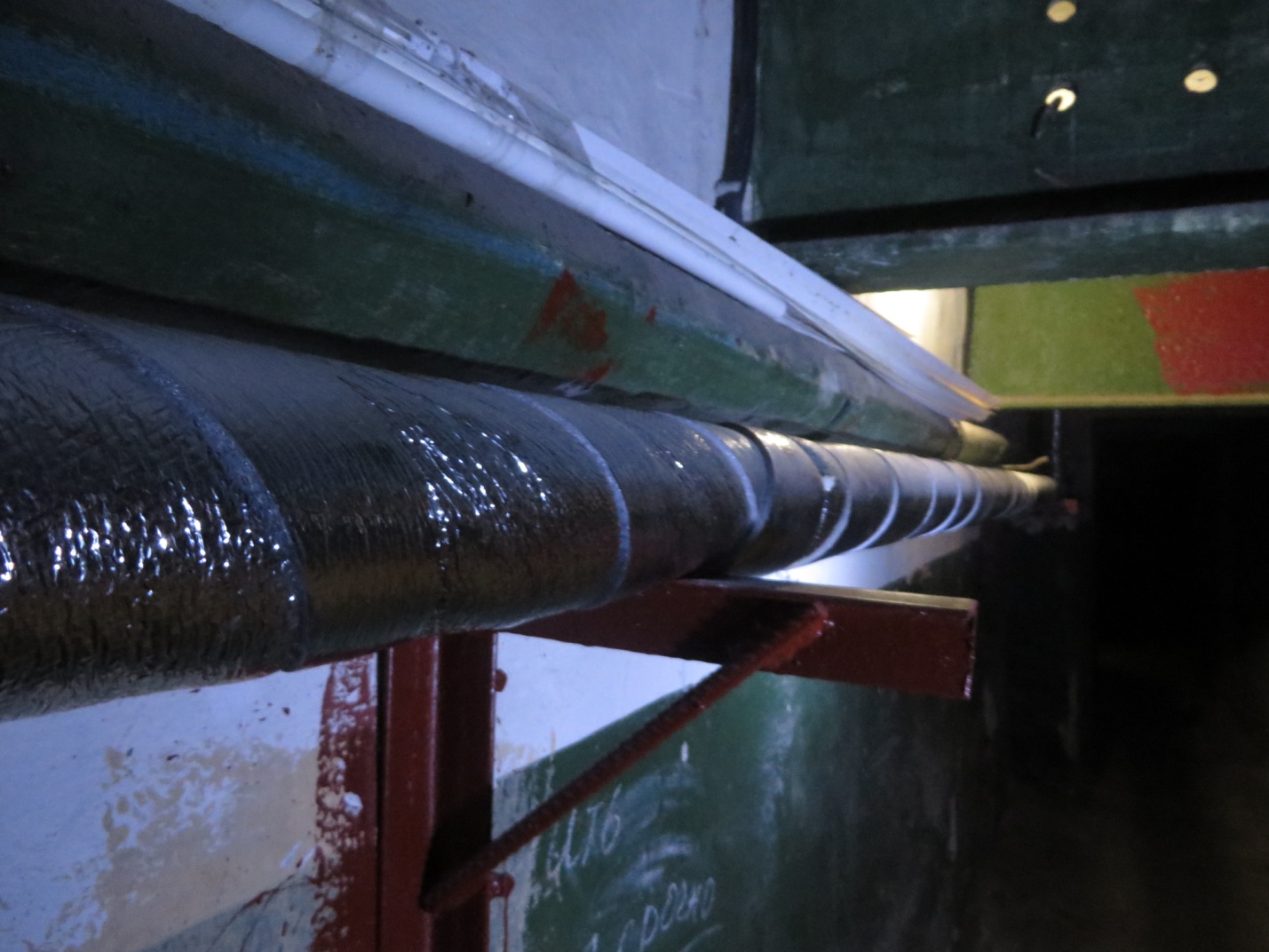 